Publicado en  el 23/12/2016 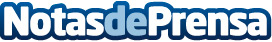 Reprèn l'activitat l'estació sísmica més vella de Catalunya, a l'EbreDatos de contacto:Nota de prensa publicada en: https://www.notasdeprensa.es/repren-lactivitat-lestacio-sismica-mes-vella_1 Categorias: Cataluña http://www.notasdeprensa.es